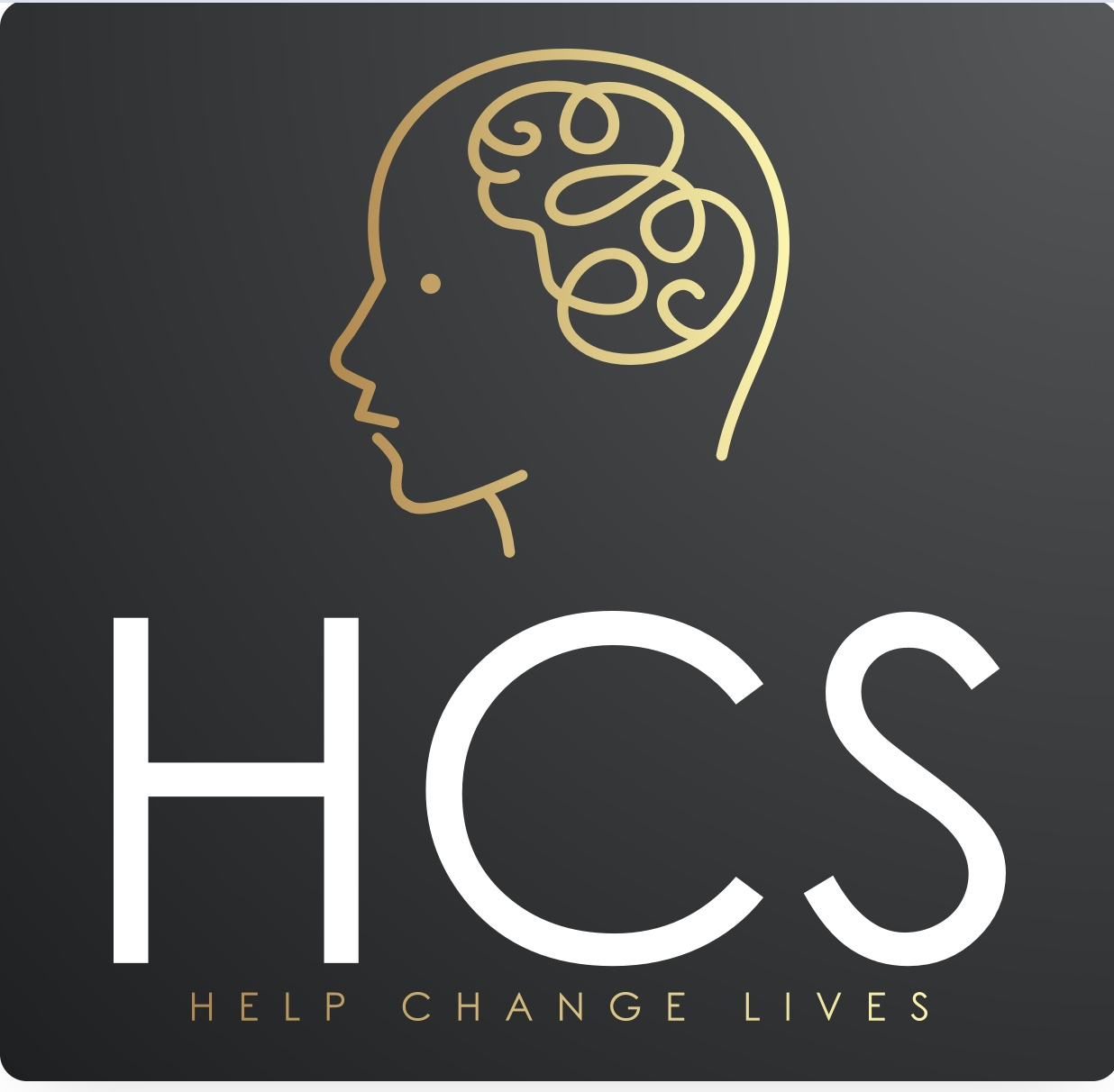 HCS Multiple Client ReferralORGANISATIONAL REFERRAL FORM Ref No:Appendix APLEASE RETURN VIA EMAIL:  c.hallcounselling@gmail.com  or katielawson.hcs@gmail.com 

For any queries regarding a referral please contact CAROLINE on 07871528207PLEASE TICK ONE OF THE FOLLOWING:INDIVIDUAL REFERRAL FAMILY/ SIBLING REFERRAL   Please indicate how many individuals: …………………………….…………………………….Details of adult for HCS to contact to set sessions:Name:Contact Number:REFERRAL DATE: PLEASE TICK ONE OF THE FOLLOWING:INDIVIDUAL REFERRAL FAMILY/ SIBLING REFERRAL   Please indicate how many individuals: …………………………….…………………………….Details of adult for HCS to contact to set sessions:Name:Contact Number:REFERING ORGANISATION: …………………………….NAME OF PERSON MAKING REFERRAL:…………………………………………………………………………REFERERS TEL NO: ……………………………………... EMAIL: ………………………………………………………… NATURE OF INVOLVEMENT:PRESENTING ISSUES FOR REFFERAL:1.NAME:ADDRESS: TOWN: POST CODE: CLIENT’S CONTACT NO: DATE OF BIRTH:AGE:(If under 16 y/o please complete appendix A)LIVING WITH:ALONE / PARTNER / CHILDREN / RELATIVE / CARER / OTHERCLIENT DISABILITY:     YES /NO                                             (Complete if answer is yes)(i)Please CIRCLE the most appropriate definition Mental health issues    Learning difficultiesPhysical impairment      Sensory impairment      Other: ______________________ARE THERE ANY KNOWN RISK FACTORS WORKING WITH THIS INDIVIDUAL?3. NAME:ADDRESS: TOWN: POST CODE: CLIENT’S CONTACT NO: DATE OF BIRTH:AGE:(If under 16 y/o please complete appendix A)LIVING WITH:ALONE / PARTNER / CHILDREN / RELATIVE / CARER / OTHERCLIENT DISABILITY:     YES /NO                                             (Complete if answer is yes)(i)Please CIRCLE the most appropriate definition Mental health issues    Learning difficultiesPhysical impairment      Sensory impairment      Other: ______________________ARE THERE ANY KNOWN RISK FACTORS WORKING WITH THIS INDIVIDUAL?5. NAME:ADDRESS: TOWN: POST CODE: CLIENT’S CONTACT NO: DATE OF BIRTH:AGE:(If under 16 y/o please complete appendix A)LIVING WITH:ALONE / PARTNER / CHILDREN / RELATIVE / CARER / OTHERCLIENT DISABILITY:     YES /NO                                             (Complete if answer is yes)(i)Please CIRCLE the most appropriate definition Mental health issues    Learning difficultiesPhysical impairment      Sensory impairment      Other: ______________________ARE THERE ANY KNOWN RISK FACTORS WORKING WITH THIS INDIVIDUAL?2. NAME:ADDRESS: TOWN: POST CODE: CLIENT’S CONTACT NO: DATE OF BIRTH:AGE:(If under 16 y/o please complete appendix A)LIVING WITH:ALONE / PARTNER / CHILDREN / RELATIVE / CARER / OTHERCLIENT DISABILITY:     YES /NO                                                        (Complete if answer is yes)(i)Please CIRCLE the most appropriate definition Mental health issues    Learning difficultiesPhysical impairment      Sensory impairment      Other: ______________________ARE THERE ANY KNOWN RISK FACTORS WORKING WITH THIS INDIVIDUAL?4. NAME:ADDRESS: TOWN: POST CODE: CLIENT’S CONTACT NO: DATE OF BIRTH:AGE:(If under 16 y/o please complete appendix A)LIVING WITH:ALONE / PARTNER / CHILDREN / RELATIVE / CARER / OTHERCLIENT DISABILITY:     YES /NO                                                      (Complete if answer is yes)(i)Please CIRCLE the most appropriate definition Mental health issues    Learning difficultiesPhysical impairment      Sensory impairment      Other: ______________________ARE THERE ANY KNOWN RISK FACTORS WORKING WITH THIS INDIVIDUAL?6. NAME:ADDRESS: TOWN: POST CODE: CLIENT’S CONTACT NO: DATE OF BIRTH:AGE:(If under 16 y/o please complete appendix A)LIVING WITH:ALONE / PARTNER / CHILDREN / RELATIVE / CARER / OTHERCLIENT DISABILITY:     YES /NO                                                     (Complete if answer is yes)(i)Please CIRCLE the most appropriate definition Mental health issues    Learning difficultiesPhysical impairment      Sensory impairment      Other: ______________________ARE THERE ANY KNOWN RISK FACTORS WORKING WITH THIS INDIVIDUAL?COUNSELLOR PREFERENCE:Male            Female  No preference  METHOD OF DELIVERY:(Subject to COVID-19 restrictions)Face-to-face           OnlineTelephoneRelationship to child:Who has parental responsibility:Parental Signatures; signing as a parent will be considered a declaration of lawful parental responsibility. Where there are court orders in place for others holding PR please provide details here and copies of relevant court orders:Sign below:………………………………………………………………..Date signed: ……………………………Relationship to child:Who has parental responsibility:Parental Signatures; signing as a parent will be considered a declaration of lawful parental responsibility. Where there are court orders in place for others holding PR please provide details here and copies of relevant court orders:Sign below:………………………………………………………………..Date signed: ……………………………OFFICE USE ONLY Actions taken:Referral Taken by................................. Allocated Worker...................................  Date: ......................  Location: .............................. 